ΑνακοίνωσηΤο EU Youth Hub είναι μία αυτόνομη εθελοντική ομάδα νέων που λειτουργεί ως κέντρο τακτικής διαβούλευσης για Ευρωπαϊκά ζητήματα και την Ευρωπαϊκή Ένωση (ΕΕ), με στόχο την εξοικείωση των νέων με διαβουλευτικές διαδικασίες και την ενίσχυση της συμμετοχής τους στο δημόσιο διάλογο. 
Η συμμετοχή ατόμων στο Hub είναι πλήρως ανοικτή, δίχως χρονικούς, γεωγραφικούς, εθνικούς ή άλλους περιορισμούς, πλην των ηλικιακών (μεταξύ 18 και 33 ετών), δεδομένου ότι είναι μία πρωτοβουλία για νέους. Η συμμετοχή  είναι πλήρως εθελοντική και οποιοδήποτε μέλος δύναται να αποχωρήσει οποτεδήποτε.
Το Hub λειτουργεί αυτόνομα με την επίβλεψη και καθοδήγηση του ΕΛΙΑΜΕΠ, υπό τον επικουρικό συντονισμό των Συν-Συντονιστών (Co-Coordinators).
Αν ενδιαφέρεστε να γίνετε μέλος, αποστείλετε μήνυμα ηλεκτρονικού ταχυδρομείου με επισυναπτόμενο το βιογραφικό σας σημείωμα στη διεύθυνση ηλεκτρονικού ταχυδρομείου euyouthhub@gmail.com μέχρι την Τρίτη, 25 Οκτωβρίου 2022, στις 23:59. 
Απαραίτητες προϋποθέσεις είναι ηλικία μεταξύ 18 και 33 ετών και ενδιαφέρον επί Ευρωπαϊκών θεμάτων.   

Βρείτε αναλυτικές πληροφορίες εδώ:  https://tinyurl.com/mr4xfmfr

Παρακάτω τα link:
1)Facebook
https://m.facebook.com/story.php?story_fbid=pfbid035DmZNczWEGwmLmmV1mhpKSTo7ndaYVkWLKgWm66VqM85AWPzU1zFqvmc1CrN4vwjl&id=100076219412681
2) Instagram 
https://www.instagram.com/p/Cjpcr9kqILs/?igshid=MDJmNzVkMjY=
3) LinkedIn 
https://www.linkedin.com/feed/update/urn:li:activity:6986245971634470912?utm_source=share&utm_medium=member_iosΠαραμένω στη διάθεσή σας για οποιαδήποτε πληροφορία.Με εκτίμηση,Γεωργία ΜπαμπανικολούΓραφείο Europe Direct Πελοπόννησος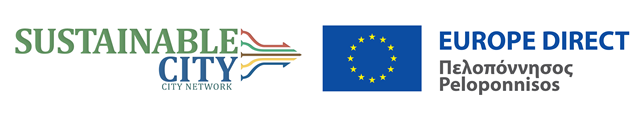 Διεύθυνση: Παλαιό Δημαρχείο Τρίπολης,Εθνικής Αντιστάσεως 53Τηλ: 2710225059Email: georgia@sustainable-city.grΜε τη χρηματοδότηση της Ευρωπαϊκής Ένωσης. Ωστόσο, οι απόψεις και οι γνώμες που διατυπώνονται, εκφράζουν αποκλειστικά τις απόψεις των συντακτών και δεν αντιπροσωπεύουν κατ’ ανάγκη τις απόψεις της Ευρωπαϊκής Ένωσης ή της Ευρωπαϊκής Επιτροπής. Ούτε η Ευρωπαϊκή Ένωση ούτε η Ευρωπαϊκή Επιτροπή μπορούν να θεωρηθούν υπεύθυνες γι’ αυτές. Η Ευρωπαϊκή Επιτροπή δεσμεύεται να προστατεύει τα προσωπικά δεδομένα. Η επεξεργασία των προσωπικών δεδομένων γίνεται σύμφωνα με τον κανονισμό (ΕE) 2018/1725. Αντίστοιχη μεταχείριση επιφυλάσσεται στις προσωπικές πληροφορίες που υποβάλλονται σε επεξεργασία από τη Γενική Διεύθυνση Επικοινωνίας / τις Αντιπροσωπείες της Ευρωπαϊκής Επιτροπής / τα κέντρα ευρωπαϊκής πληροφόρησης EUROPE DIRECT.